Муниципальное бюджетное дошкольное образовательное учреждение «Детский сад №12 города Красноармейска Саратовской области»Сценарий развлечения« В стране Гномов»(для детей подготовительной группы)                                           Подготовили:                                     Попова Л.А. -  музыкальный руководитель                                                                                                                    Кудряшова О.Б. - инструктор по физической культуре 2022г.Ведущая образовательная область: художественно-эстетическое, физическое  развитие. Вид детской деятельности: коммуникативная,  игровая.Возрастная группа: подготовительная. Тема: «В стране Гномов».Форма проведения: игра.Форма организации детей: подгрупповая, групповая, индивидуальная. Цель: формировать у детей интерес к знаниям о здоровом образе жизни    Задачи:Образовательные:- закреплять элементарные   представления детей о здоровом образе жизни;- продолжать учить выразительно, ритмично  и согласованно двигаться в соответствии с характером музыки, передавать в танце эмоционально – образное содержание  - закреплять умение различать  низкие и высокие звуки- закреплять умения  в выполнении физических упражнений.Развивающие:- развивать двигательную активность детей: ловкость, быстроту, пространственную ориентировку;- развивать творческие способности;Воспитательные:- воспитывать интерес к здоровому образу жизни, уважение друг к другу, чувство ответственности, внимательное отношение к окружающим;- воспитывать умение работать в коллективе.Материал: шарики, ленточки, обруч, мячи, стенд для метания, лестница, балансирборд,  маршруты.Словарная работа: фортепиано, балансирборд.Интеграция образовательных областей: художественно-эстетическое развитие, физическое развитие, социально-коммуникативное развитие.Методы и приемы: практические, наглядные, словесные,игровые.    Учебно - методический комплект:- Программа «От рождения до школы» Н.Е. Веракса, Ход проведения:Ведущая:   Здравствуйте, ребята!Всем известно, всем понятно, Что здоровым быть приятно!Только надо знать! Как здоровым стать!Сегодня в  стране веселых гномов начинаются соревнования!Вы  хотите поучаствовать в них? Тогда в путь! ( ответы детей)Построились в колонну по одному, шагом марш!Детей встречает гном1Гном: Здравствуйте друзья!Для вас мы приготовили  сюрприз!(шарики двух цветов накрыты, дети подходят тянут за нитку)Ленточку тяните!Шарик вы берите!Вам я приготовил еще подарок!Ведущая: Спасибо Гномик!  Посмотрите ребята! Гномик вам дарит не только шарики, но и браслеты! Браслеты возьмите  такого же цвета как у вас шар и оденьте на левую руку!( одевают)Какого цвета у вас шар браслет, к такой дорожке пройдите!Вед.  Внимание! Внимание! У нас соревнования! Поприветствуем!Команда Оранжевые Команда ЗеленыеВед. Первое задание! Пронести шарик на ракетке не уронив его! Приготовились начали!Игра: Пронеси  и не урони шарик  (по оранжевой дорожке идет команда с оранжевыми шариками, по зеленой дорожке с зелеными шариками, дети на ракетке несут шарик, побеждает команда ,у которой меньше упадет шаров)Вед. Ребята, вы очень ловкие! Нас встречает гномик!2 Гном:  Хочу я с вами поиграть и загадку загадать! Играть умеет он и «форте», и «пиано», За это назвали его… (Фортепиано)           Вед. Правильно! Следующие задание! Перед вами фортепиано! Ваша задача определить сколько звуков звучит  и показать это на клавишах!Игра Прыжки и звуки на фортепиано (  ребенок  прослушивает задание, например звучит  два звука высоких или  один низкий, ребенок прыгает на клавиши, другому ребенку два низких или два высоких звука)Вед. Молодцы!3 Гном: Внимание! Внимание! Приглашаю поиграть! Вед. игра « Балансир» ! Держим равновесие!(на игру приглашаются по два человека от команды) Игра Балансир( Кто дольше продержится на доске)4 Гном: Привет друзья! У меня для вас интересная загадка! Он бывает баскетбольным,
Волейбольным и футбольным.
Скачет, прыгает, летает
И усталости не знает.   Вед. Вы отгадали правильно, это мяч! Поиграем с мячом!Игра: Кто быстрее с мячом ( дети встают на четвереньки, дуют на мяч и так кто быстрее придет с мячом)Игра: Кто больше закинет шаров   ( ребенок ползет, закидывает шары в стойку с отверстиями , дается  две попытки,   если шар  залетает в  отверстие, то команда побеждает) Вед. Вы так старались! Здорово получилось!Отдохните и на наших мальчиков посмотрите!Танец с мячамиВед. Спасибо вам мальчики за танец! Гном: По лесенке, по лесенке
На самый-самый верх
Полезем  по чудесенке,
И будем  выше всех!Вед.  Гномик принес схемы, выбирайте! По схеме посмотрите как вы будете поднимается и опускаться по лесенке, подумайте с какой стороны вам надо начинать?! Игра Раз, два, три по лесенкеДети выбирают схему, знакомятся со схемой,  забираются на лесенке, затем другие дети выполняют задание)Гном:   Отгадайте загадку ( загадка про гнома)В мире сказочном, чудесном
Там, где темный синий лес
Маленькие человечки
Прячут изумрудов блеск.(дети отгадывают загадку) Да, здесь живем мы  гномы! Посмотрите  вы на нас! Да похлопайте сейчас! Танец ГномикиГном: Ребята! За ловкость и внимание!За доброту,  старание!Вам даст гостинцы гномик!И убегу в свой домик!(Вручает угощение)Вед. Спасибо вам гномики! Ребята, вам понравилось участвовать в соревнованиях? В какой стране мы побывали? Что вам понравилось? ( ответы детей)Вы сегодня показали какие вы ловкие, внимательные, спортивные, веселые! Победила  дружба! Нам пора возвращаться в детский сад!Построились по колонну по одному, шагом марш!Ссылка на видео:   https://youtu.be/JDD5rLrn0Ck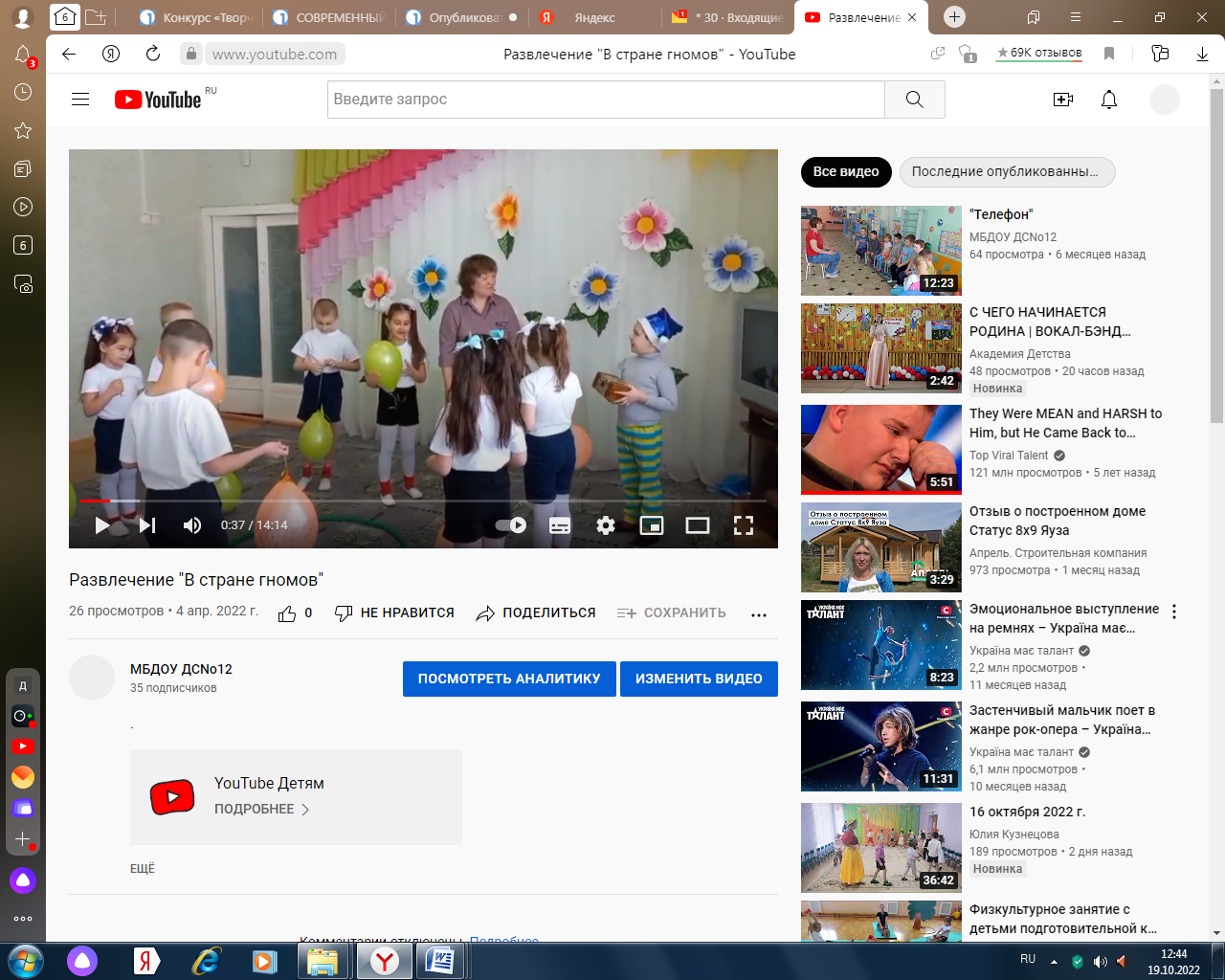 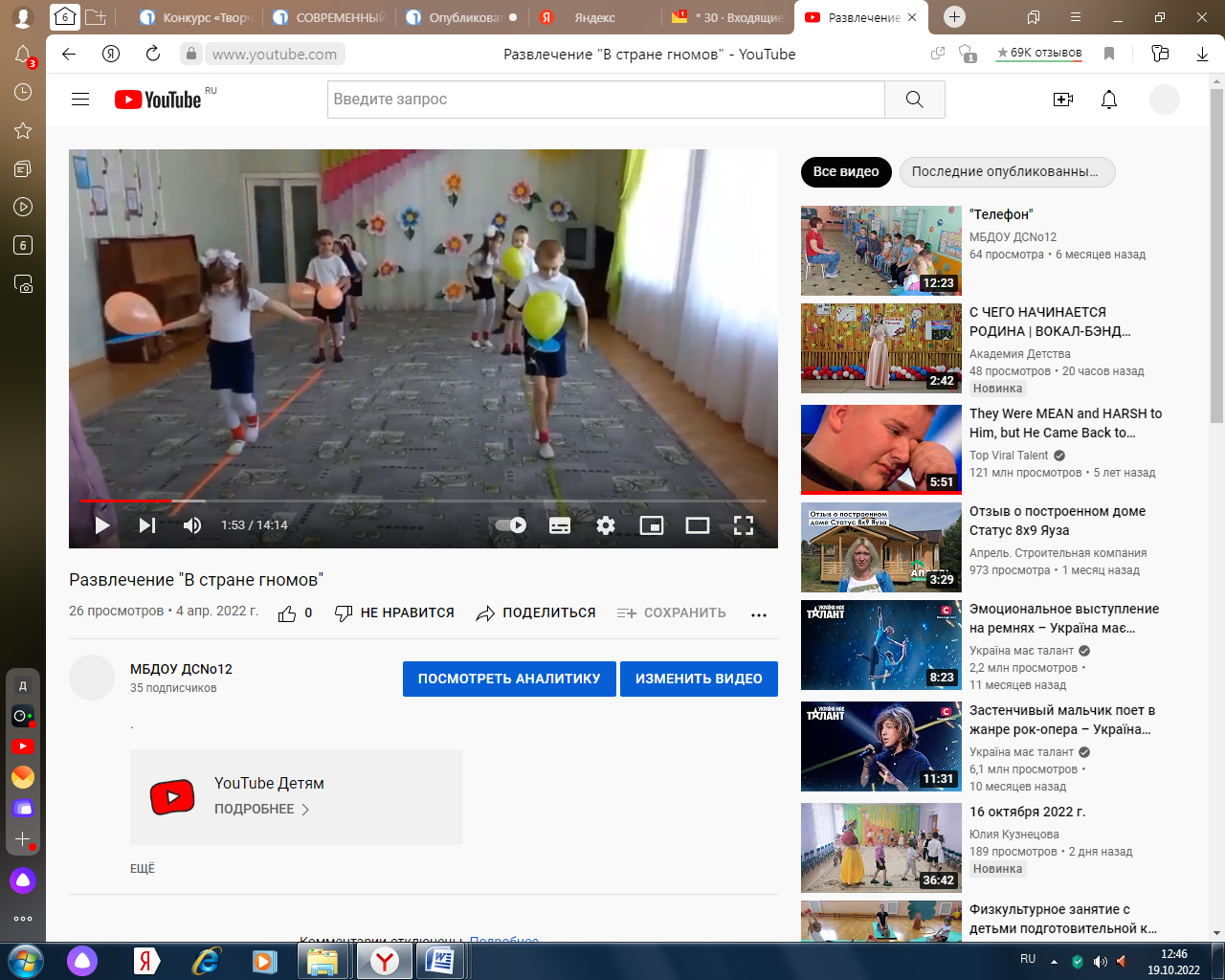 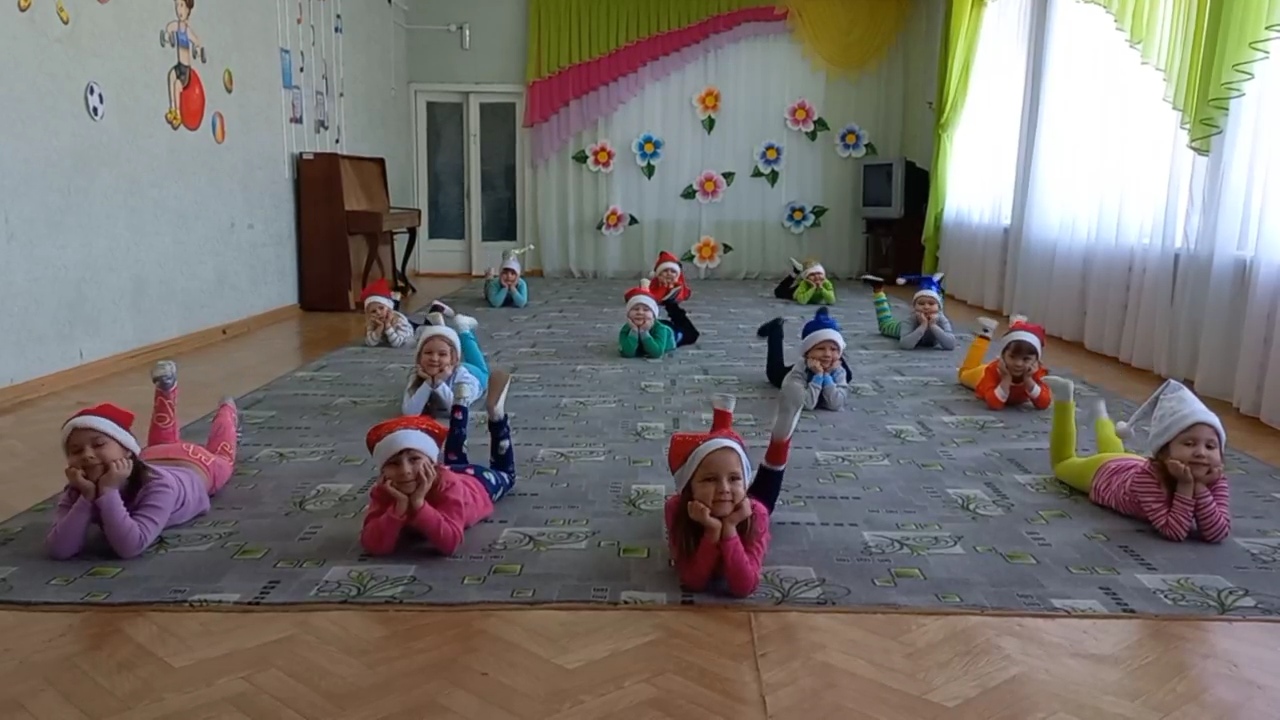 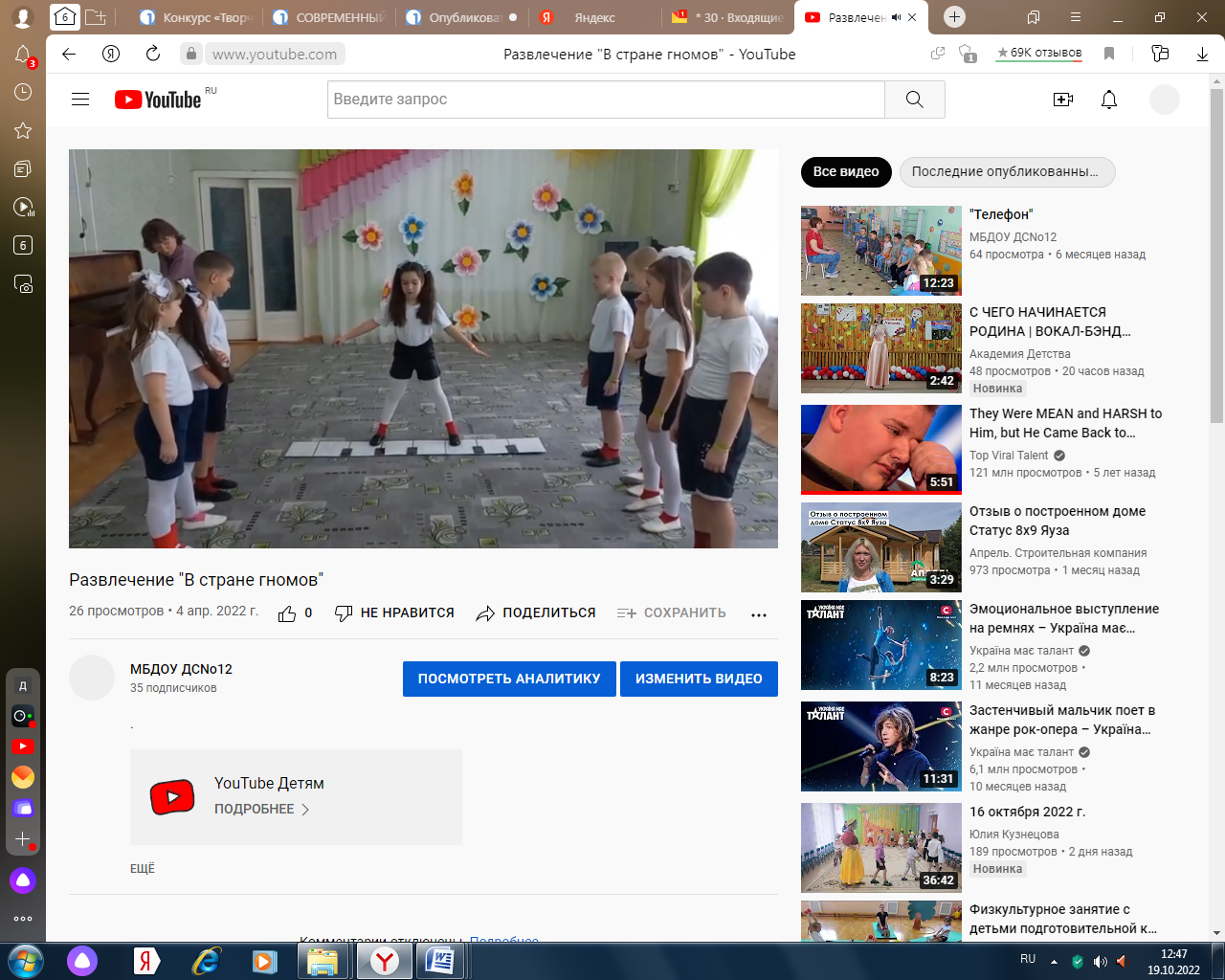 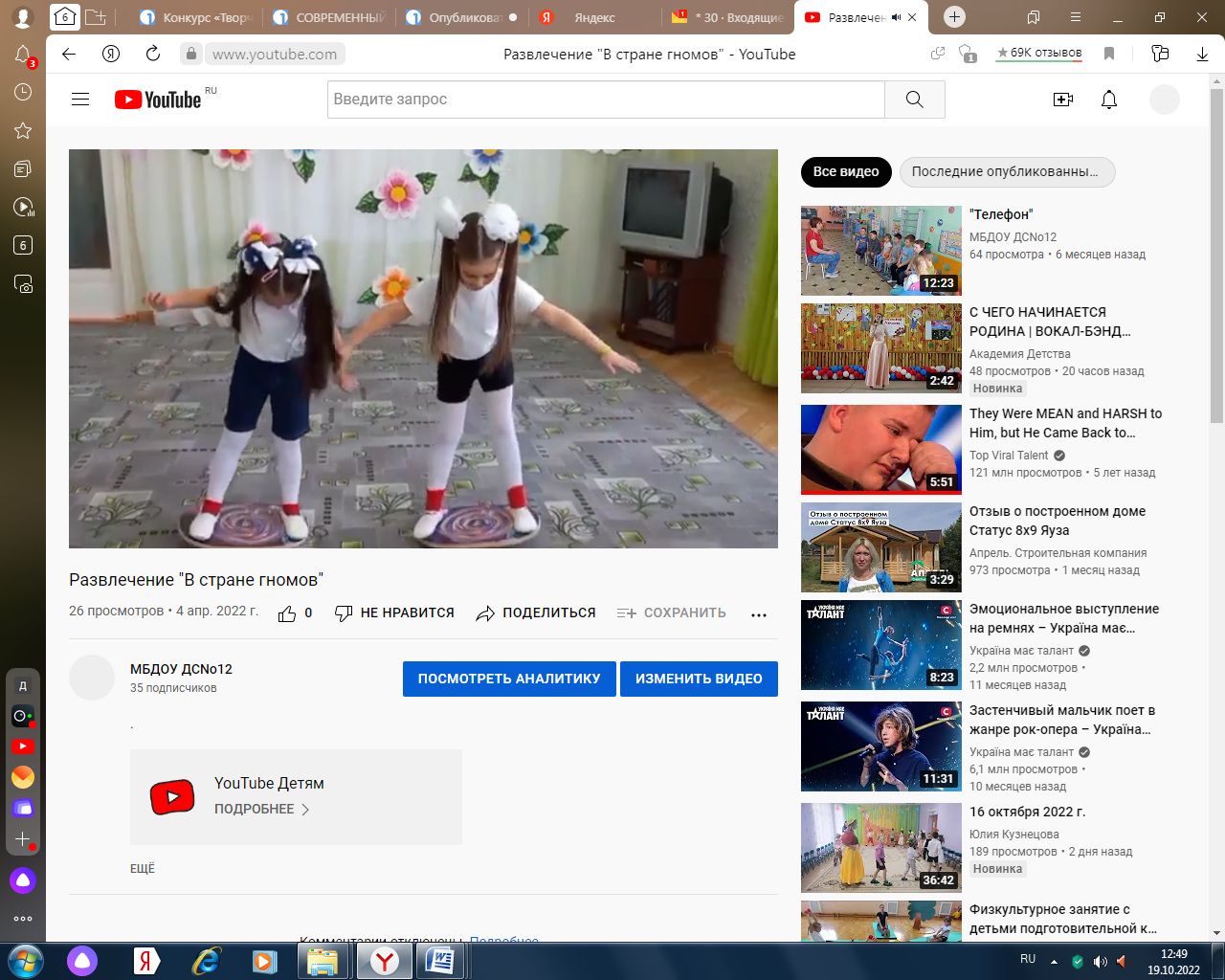 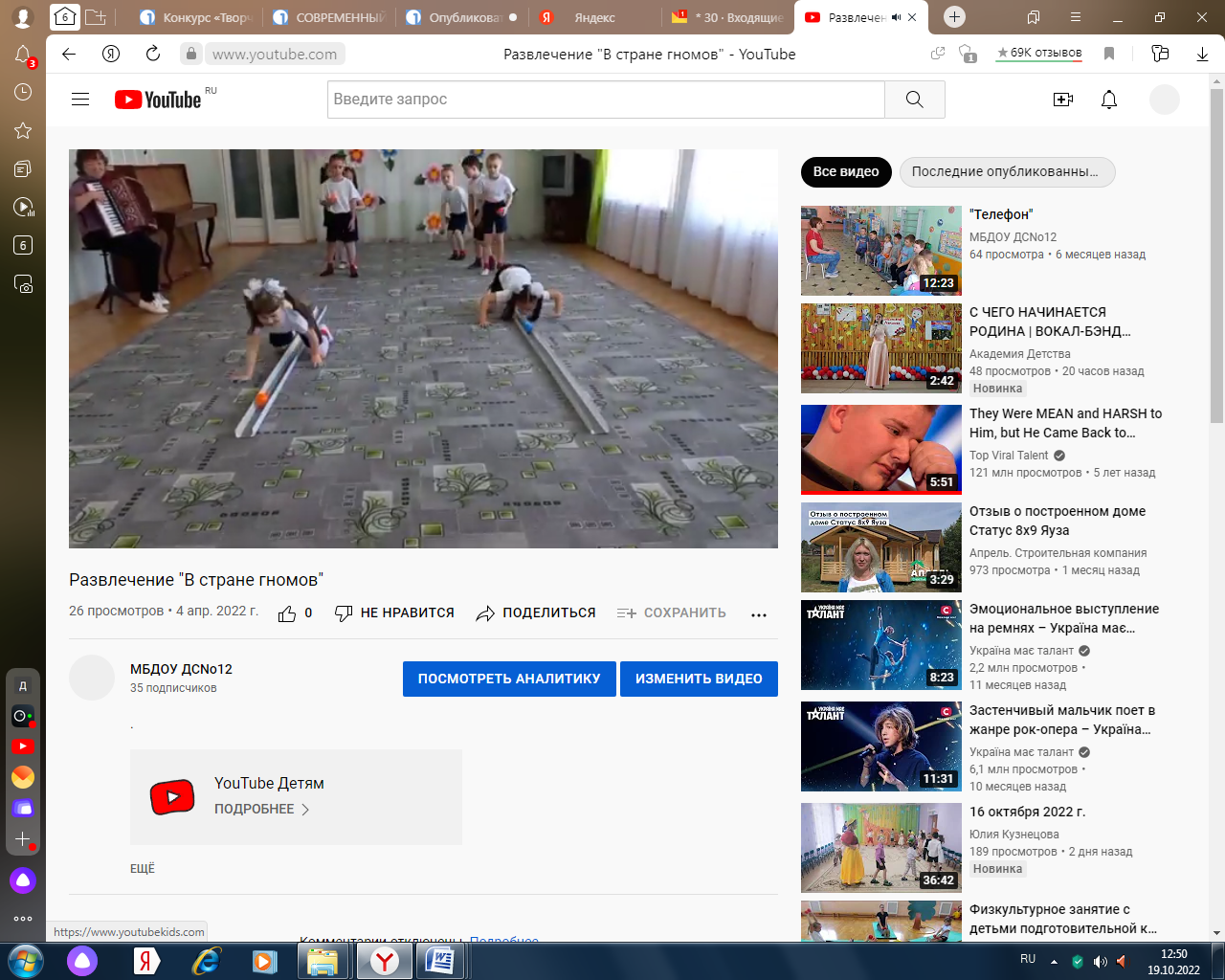 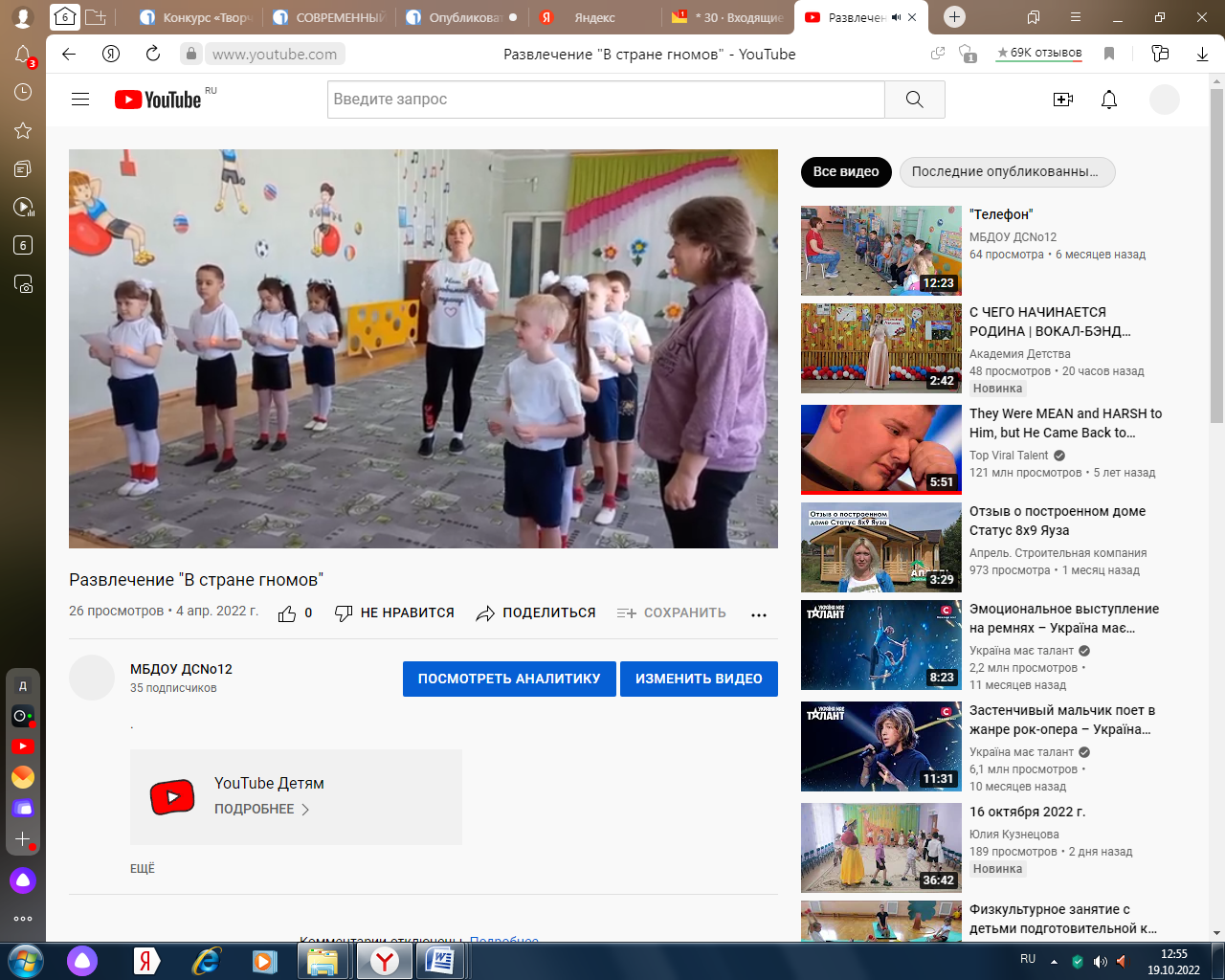 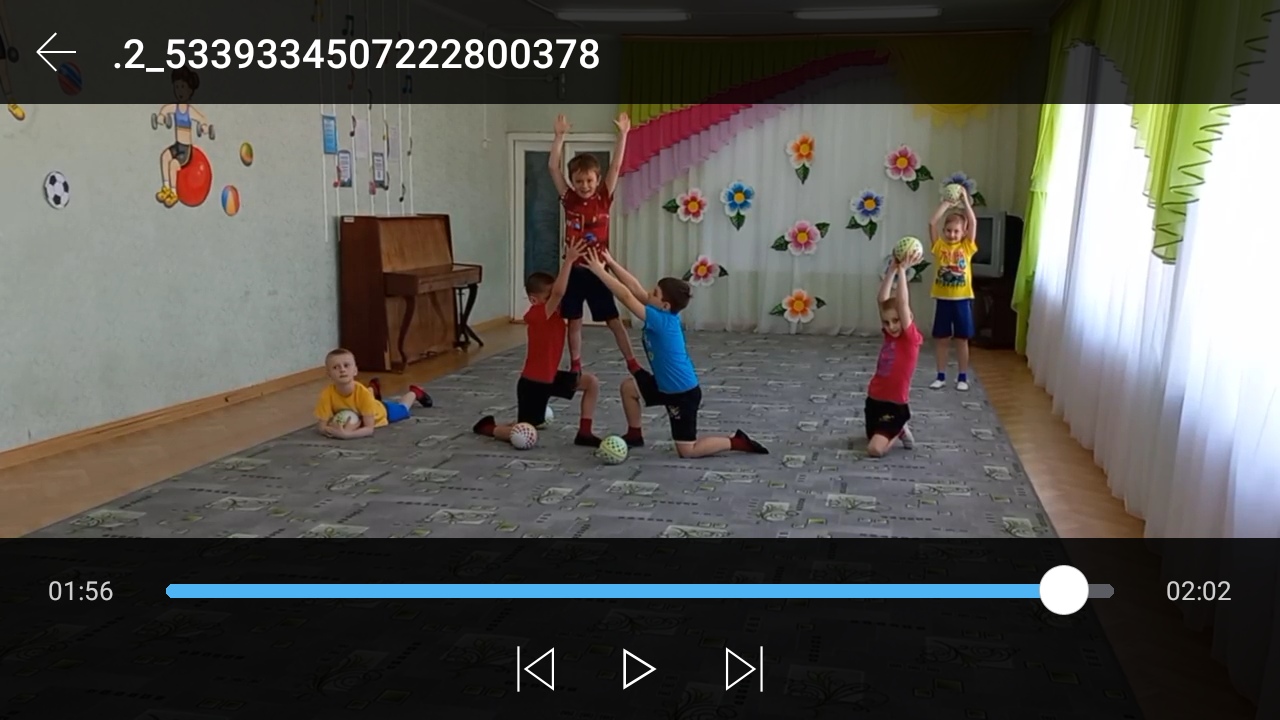 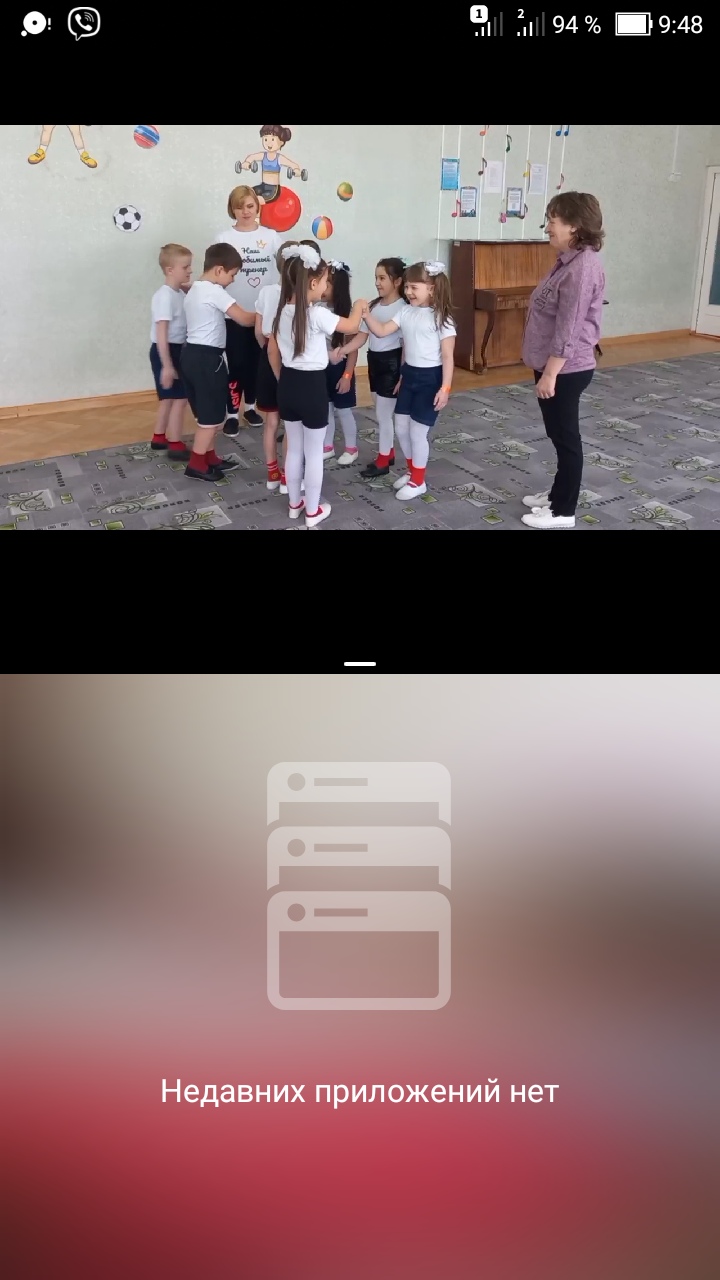 